Про публічне представлення інформаціїВідповідно до статті 28 Бюджетного кодексу України 10 березня 2021 року у приміщенні Департаменту житлово-комунального господарства облдержадміністрації під головуванням директора Департаменту Віталія Сурая відбулося публічне представлення інформації про бюджет за бюджетними програмами та показниками, бюджетні призначення щодо яких визначені рішенням про місцевий  бюджет на 2020 рік. Начальником відділу бюджетного фінансування – головним бухгалтером Мариною Гаркавою представлено звіти про виконання паспортів бюджетних програм місцевого бюджету за кодами програмної класифікації видатків та кредитування місцевих бюджетів, а саме: 1217310 «Будівництво об'єктів житлово-комунального господарства»;1217330 «Будівництво інших об’єктів комунальної власності»;1217370 «Реалізація інших заходів, щодо соціально-економічного розвитку територій»;1218311 «Охорона та раціональне використання природних ресурсів»;1218312 «Утилізація відходів».	Заступником директора Департаменту - начальником управління розвитку житлово-комунального господарства та економічного аналізу Віталієм Фєрєнцем надано інформацію про стан реалізації проєктів за вищевказаними бюджетними програмами із зазначенням ступеня їх готовності та обсягів коштів, необхідних для завершення цих проєктів.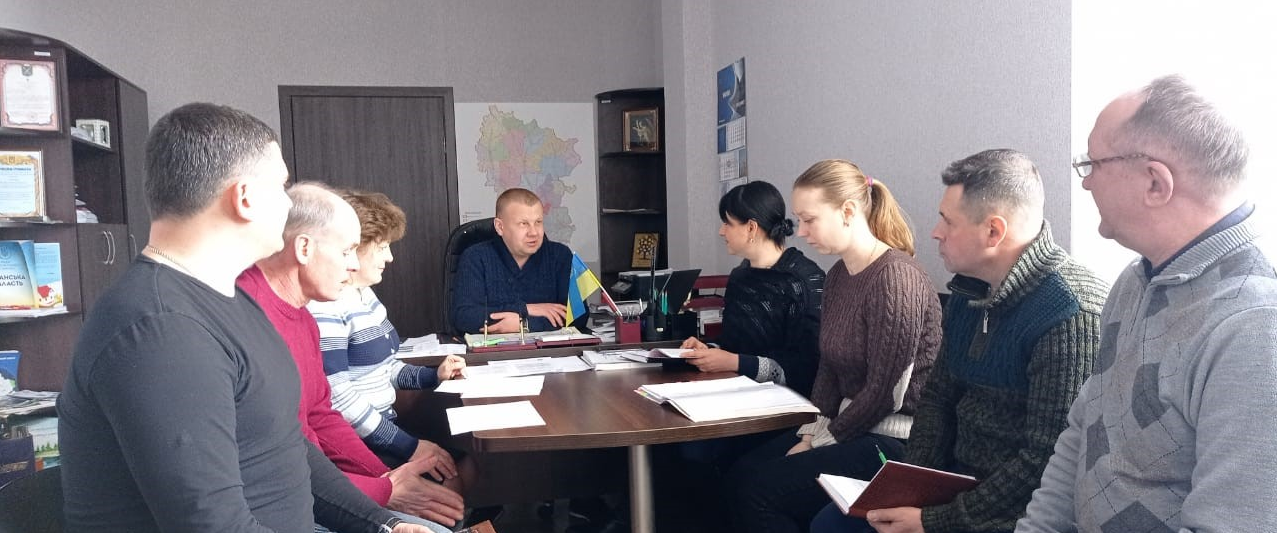 